ПРОЕКТ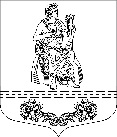 МУНИЦИПАЛЬНЫЙ СОВЕТ ВНУТРИГОРОДСКОГО МУНИЦИПАЛЬНОГО ОБРАЗОВАНИЯ САНКТ-ПЕТЕРБУРГА МУНИЦИПАЛЬНОГО ОКРУГА ПАРНАСР Е Ш Е Н И Е________ 2015 года                   г. Санкт-Петербург                                         № ___О внесении изменений в Положение о бюджетном процессе во внутригородском муниципальном образованииСанкт-Петербурга муниципального округа Парнас,принятое решением муниципального совета внутригородского муниципального образования Санкт-Петербурга муниципального округа Парнас от 14 ноября 2013 года № 8/3 «Об утверждении Положения«О бюджетном процессе во внутригородском муниципальном образовании Санкт-Петербурга муниципального округа Парнас»В соответствии с Бюджетным кодексом Российской Федерации, Федеральным законом от 06 октября 2003 года № 131-ФЗ «Об общих принципах организации местного самоуправления в Российской Федерации», Законом Санкт-Петербурга от 23 сентября 2009 года № 420-79 «Об организации местного самоуправления в Санкт-Петербурге», Уставом внутригородского муниципального образования Санкт-Петербурга муниципального округа Парнас, Муниципальный совет внутригородского муниципального образования Санкт-Петербурга муниципального округа ПарнасРЕШИЛ:1. Статью 18 Положения о бюджетном процессе во внутригородском муниципальном образовании Санкт-Петербурга муниципального округа Парнас, принятое решением муниципального совета внутригородского муниципального образования Санкт-Петербурга муниципального округа Парнас от 14 ноября 2013 года № 8/3 «Об утверждении Положения «О бюджетном процессе во внутригородском муниципальном образовании Санкт-Петербурга муниципального округа Парнас» изложить в следующей редакции:«Статья 18. Внесение проекта решения о местном бюджете в муниципальный советГлава местной администрации вносит проект решения о местном бюджете на очередной финансовый год на рассмотрение в муниципальный совет не позднее 1 ноября текущего финансового года.Одновременно с проектом решения о местном бюджете в муниципальный совет представляются следующие документы и материалы:основные направления бюджетной политики и основные направления налоговой политики;предварительные итоги социально-экономического развития территории муниципального образования за истекший период текущего финансового года и ожидаемые итоги социально-экономического развития территории муниципального образования за текущий финансовый год;прогноз социально-экономического развития территории муниципального образования;прогноз основных характеристик (общий объем доходов, общий объем расходов, дефицита (профицита) бюджета) консолидированного бюджета территории муниципального образования на очередной финансовый год и плановый период либо утвержденный среднесрочный финансовый план;пояснительная записка к проекту бюджета;методики (проекты методик) и расчеты распределения межбюджетных трансфертов;верхний предел муниципального внутреннего долга на 1 января года, следующего за очередным финансовым годом (очередным финансовым годом и каждым годом планового периода);оценка ожидаемого исполнения бюджета на текущий финансовый год;предложенные муниципальным советом, органом внешнего муниципального финансового контроля проекты бюджетных смет указанных органов, представляемые в случае возникновения разногласий с финансовым органом в отношении указанных бюджетных смет;иные документы и материалы.В случае утверждения решением о местном бюджете распределения бюджетных ассигнований по муниципальным программам и непрограммным направлениям деятельности к проекту решения о местном бюджете представляются паспорта муниципальных программ (проекты изменений в указанные паспорта).В случае, если проект решения о местном бюджете не содержит приложение с распределением бюджетных ассигнований по разделам и подразделам классификации расходов бюджетов, приложение с распределением бюджетных ассигнований по разделам и подразделам классификации расходов бюджетов включается в состав приложений к пояснительной записке к проекту решения о местном бюджете.».2. Настоящее решение опубликовать в официальном печатном издании Муниципального Совета и местной Администрации МО МО Парнас «Муниципальное образование Муниципальный округ Парнас».3. Настоящее решение вступает в силу на следующий день после официального опубликования.Глава муниципального образования                                                          А.В. Черезов